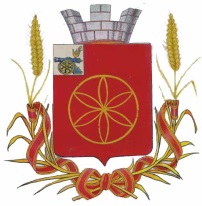 Совет депутатов Переволочского сельского поселенияРуднянского района Смоленской области                                                   Р Е Ш Е Н И Еот  26 марта  2018 года  № 6О внесении изменений в решение № 35от 14.03.2011г. « О кодексе и честимуниципального служащего»В соответствии с Федеральным законом от 6 октября 2003 года № 131-ФЗ «Об общих принципах организации местного самоуправления в Российской Федерации», протестом прокуратуры Руднянского района Смоленской области, Уставом Переволочского сельского поселения Руднянского района Смоленской области Совет депутатов Переволочского сельского поселения Руднянского района Смоленской области РЕШИЛ:В тексте решения и положения Словосочетание «Кодекс чести муниципального служащего» заменить на словосочетание  «Кодекс этики муниципального служащего». 1. Абзац 2 пункта 3.9  читать в следующий редакции:  муниципальный служащий обязан предоставлять сведения о своих доходах, расходах, об имуществе и обязательствах имущественного характера, а также сведения о доходах, расходах, об имуществе и обязательствах имущественного характера своих супруги (супруга) и несовершеннолетних детей в соответствии с законодательством Российской Федерации.2. Абзац 3 пункт 3.1 читать в следующий редакции:  Муниципальный служащий обязан:1) исполнять должностные обязанности добросовестно, на высоком профессиональном уровне;2) обеспечивать равное, беспристрастное отношение ко всем физическим и юридическим лицам и организациям, не оказывать предпочтение каким-либо общественным или религиозным объединениям, профессиональным или социальным группам, гражданам и организациям и не допускать предвзятости в отношении таких объединений, групп, организаций и граждан;3) не совершать действия, связанные с влиянием каких-либо личных, имущественных (финансовых) и иных интересов, препятствующих добросовестному исполнению должностных обязанностей;4) соблюдать нейтральность, исключающую возможность влияния на свою профессиональную служебную деятельность решений политических партий, других общественных и религиозных объединений и иных организаций;5) проявлять корректность в обращении с гражданами;6) проявлять уважение к нравственным обычаям и традициям народов Российской Федерации;7) учитывать культурные и иные особенности различных этнических и социальных групп, а также конфессий;8) способствовать межнациональному и межконфессиональному согласию;9) не допускать конфликтных ситуаций, способных нанести ущерб его репутации или авторитету муниципального органа.     2. Настоящее решение вступает в силу после официального опубликования на официальном сайте  http://perevolochie.admin-smolensk.ru/.Глава муниципального образования Переволочского сельского поселенияРуднянского района Смоленской области	                                   В.А.Черняков 	